МАСТЕР-КЛАСС   «Инновационные технологии в речевом развитии детей  дошкольного возраста»Участники: специалисты Департамента образования – координаторы СП, координаторы сетевых ячеек, воспитатели.                                                         Дата проведения:15.02.2017г.                                                    Место проведения: МКДОУ ДС№60Цель: Познакомить педагогов, участвующих в мастер-классе, с нетрадиционными методами развития мелкой моторики и приемами их использования.Задачи:1.Передать опыт работы по развитию мелкой моторики нетрадиционными методами путем комментированного показа;2. Отработать совместно с участниками мастер-класса последовательность действий и приемов работы по развитию мелкой моторики с использованием элементов песочной и  криотерапии.3. Пропаганда  опыта работы в данном направлении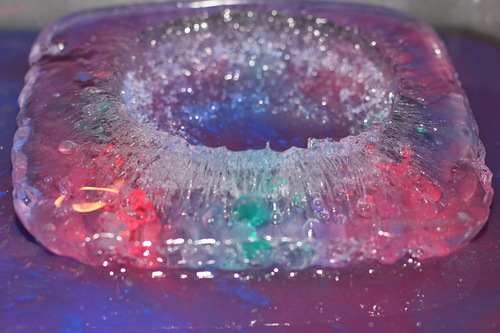 «Игра условие радостного детства и средство всестороннего, гармоничного развития ребенка».            Я. А. Каменский№№Содержаниевремя проведенияОтветственный1Регистрация участников9.50-10.00Бардош Г. В.координатор сетевой площадки2.Введение в проблему10.00-10.15Науржанова М. Х. старший воспитатель  3.«Криотерапия»10.15-10.35учитель-логопед Суровцнва Ю. Н.4.«Песочная терапия в речевом развитии детей  дошкольного возраста»10.40-11.30педагог-психолог Малаева Д. Б. воспитатель Поситнева С. В.5.Подведение итогов11.30-12.00Участники мастер-класса